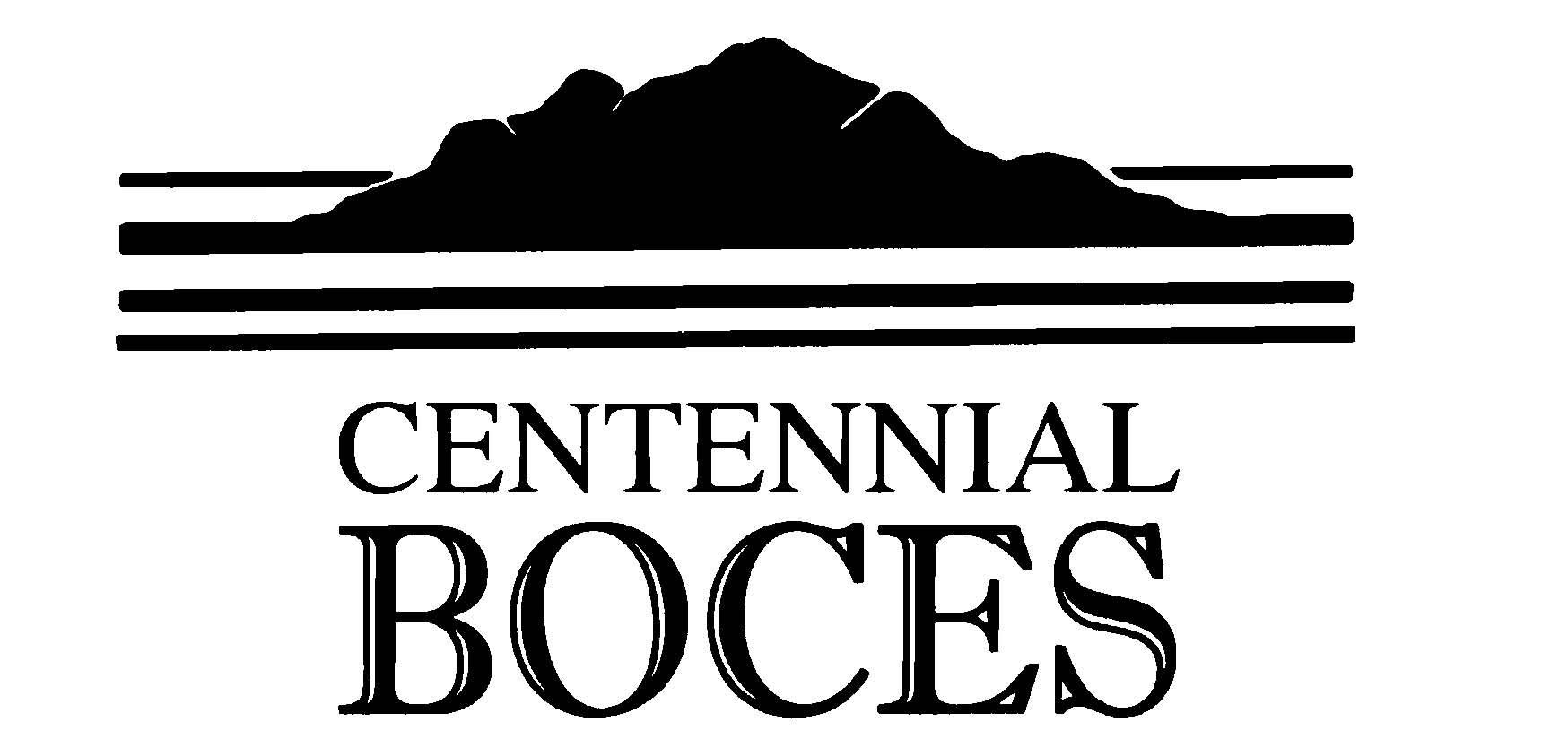 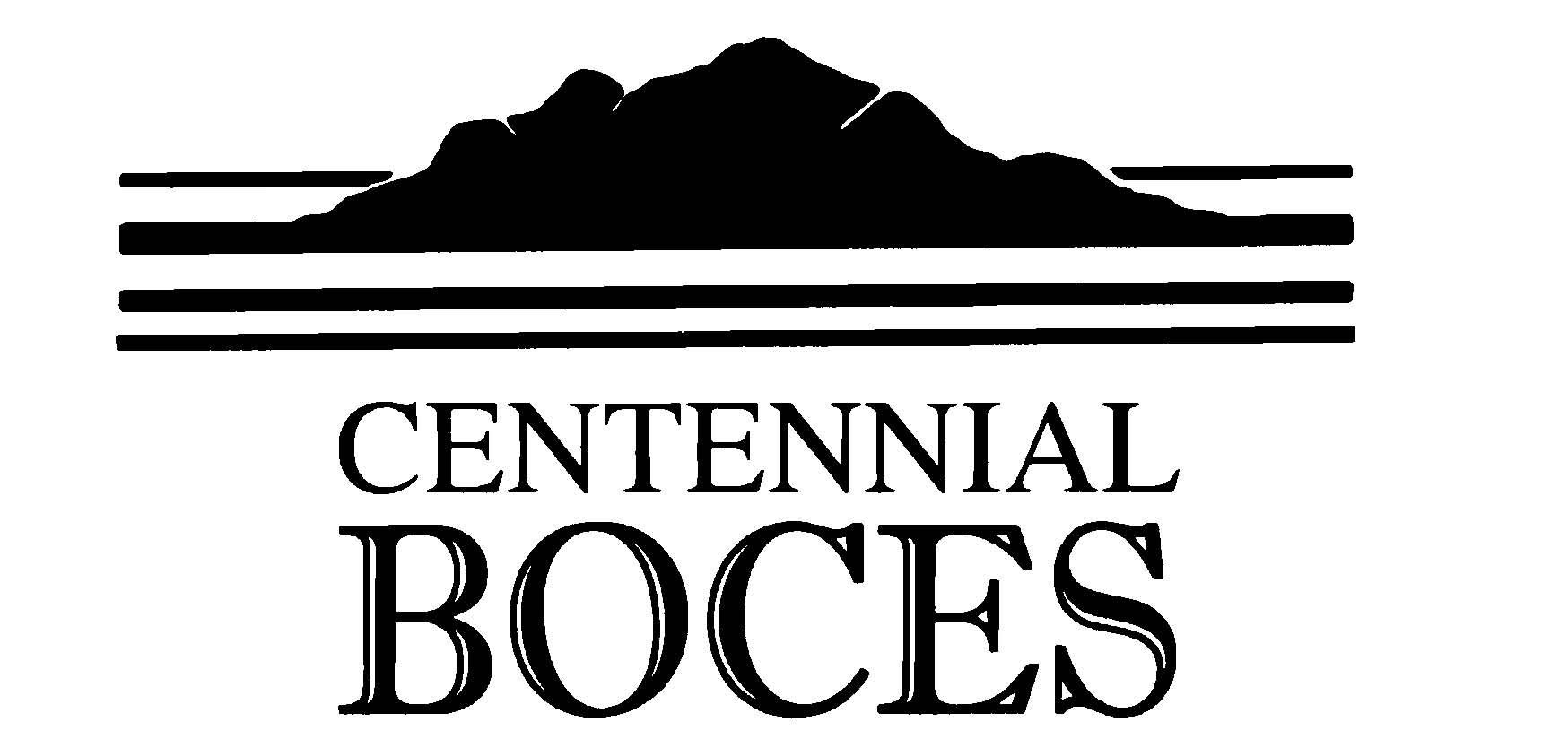 ATLP Teacher Name: ______________________________DocumentTarget DateSubmitted for ATLP RecordsInitial Meeting FormSeptember 15Mid-year Meeting FormDecember 10 – January 21End-of-year Meeting FormMay 15SBE Log/1st observationSeptemberSBE Log/2nd  observationNovemberSBE Log/3rd  observationJanuary/FebruarySBE Log/Final w/signaturesMay 15Professional Growth Plan(proposed w/signatures)September 30 or first formal observation by coach and mentorProfessional Growth Plan(final w/signatures)May 15Coach Log (1st semester)December 15Coach Log (2nd semester)May 15Rec for Initial License FormMay 15Activities/forms to track (but not coach’s responsibility):Mentor  Observation FormSeptember 29Mentor LogsDecember 15 & May 15Teacher’s 1 Day Observation (with Recording Form)December 15Notes: